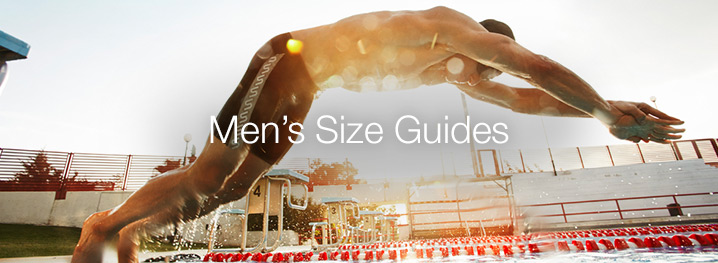 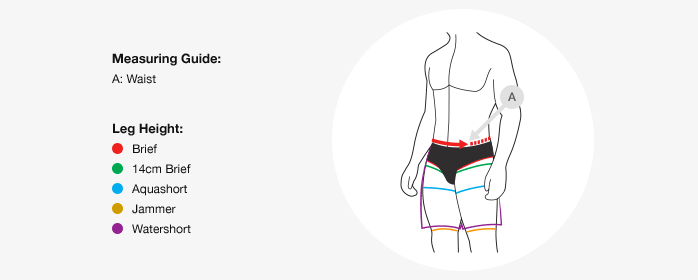 Speedo MenOur men's swimwear sizing is based on your waist measurement in inches.Speedo SizeWaist
(inches / cm)  GermanyFrance
(cm)ItalyAustralia2626" / 65cm16540-2828" / 70cm27042-3030" / 75cm37544-3232" / 80cm48046123434" / 85cm58548143636" / 90cm69050163838" / 95cm79552184040" / 100cm810054204242" / 105cm910556224444" / 110cm101105824